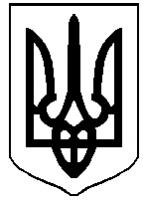 ДЕРГАЧІВСЬКА МІСЬКА РАДАVІI СКЛИКАННЯПОСТІЙНА КОМІСІЯ з питань планування, бюджету та фінансівПротокол №3засідання комісії з питань планування, бюджету та фінансів22.12.2015 року										м. ДергачіПрисутні члени постійної комісії:Присутні:Бондаренко К.І.              -    секретер Дергачівської міської ради	Порядок деннийПро обговорення питань порядку денного другої чергової  V за порядковим номером сесії Дергачівської міської ради  VІI скликання, які відносяться до компетенції комісії Доповідають:  Матющенко К.П., Бондаренко К.І.СЛУХАЛИ: Бондаренко К.І., секретаря Дергачівської міської ради, яка повідомила про розпорядження Дергачівського міського голови №158 від 23.11.2015 року, яким було визначено скликання другої чергової  V за порядковим номером сесії Дергачівської міської ради  VІI скликання 23 грудня 2015 року. Ознайомила з проектом рішення порядку денного другої чергової  V за порядковим номером сесії Дергачівської міської ради  VІI скликання, сформованим остаточно, який включає в себе 58 питань.СЛУХАЛИ: Матющенко К.П., голову комісії, яка, в зв‘язку з відсутністю секретаря комісії, зазначила, що протокол даного засідання комісії буде підписано головою. Далі ознайомила з питаннями порядку денного другої чергової  V за порядковим номером сесії Дергачівської міської ради  VІI скликання. Повідомила, що до компетенції комісії відносяться такі питання:№2 «Про затвердження Регламенту Дергачівської міської ради VIІ скликання»;№3 «Про затвердження Положення про постійні комісії міської ради VIІ скликання»;№4 «Про затвердження Положення про помічника-консультанта депутата Дергачівської міської ради VІI скликання»;№10 «Про надання пільги по відрахуванню частини чистого прибутку на 2016 рік комунальному підприємству «Дергачікомунсервіс» Дергачівської міської ради»;№17 «Про виділення коштів на проведення передплати газет для міської ветеранської організації на 2016 рік»;№18 «Про умови оплати праці  працівників Дергачівської міської ради за підсумками роботи за 2015 рік»;№19 «Про надання матеріальної допомоги громадянам - мешканцям міста Дергачі на лікування та поховання рідних»;№20 «Про надання матеріальної допомоги громадянам – мешканцям міста Дергачі, учасникам антитерористичної операції на території Донецької та Луганської областей на вирішення соціально-побутових питань»;№21 «Про міський бюджет на 2016 рік»;№22 «Про встановлення вартості харчування в дитячих дошкільних навчальних закладах та навчально-виховному комплексі №1 Дергачівської міської ради на 2016 рік»;ВИСТУПИЛА: Бондаренко К.І., секретар міської ради, яка ознайомила присутніх із питанням №2 порядку денного «Про затвердження Регламенту Дергачівської міської ради VIІ скликання» та надала наступні пояснення. Проект рішення розроблений відповідно до ст.ст. 26, 46, 59 Закону України «Про місцеве самоврядування в Україні». Ознайомила з проектом рішення та Регламентом Дергачівської міської ради VIІ скликання. Надала матеріали для вивчення.Перейшла до питання порядку денного №3 «Про затвердження Положення про постійні комісії міської ради VIІ скликання». Ознайомила з проектом рішення та Положенням про постійні комісії міської ради VIІ скликання. Надала матеріали для вивчення.Перейшла до питання порядку денного №4 «Про затвердження Положення про помічника-консультанта депутата Дергачівської міської ради VІI скликання», зазначила, що проект рішення розроблений на підставі ст.ст. 26,46 Закону України "Про місцеве самоврядування в Україні", ст.29-1 Закону України "Про статус депутатів місцевих рад". Ознайомила з проектом рішення та Положенням про помічника-консультанта депутата Дергачівської міської ради VІI скликання. Надала матеріали для вивчення.Далі ознайомила присутніх з питанням порядку денного №10 «Про надання пільги по відрахуванню частини чистого прибутку на 2016 рік комунальному підприємству «Дергачікомунсервіс» Дергачівської міської ради». Зазначила, що проект рішення розроблений на підставі листа директора комунального підприємства Гринишака І.М., та враховуючи скрутне фінансове становище та збитковість комунального підприємства. Ознайомила присутніх з проектом рішення №10 та надала пакет документів для ознайомлення з зазначеного питання та запропонувала, як основній комісії з даного  питання надати рекомендації. Вивчення та обговорення питання.РОЗРОБКА РЕКОМЕНДАЦІЙ. Рекомендації додаються.Далі перейшла до питання порядку денного №17 «Про виділення коштів на проведення передплати газет для міської ветеранської організації на 2016 рік».Повідомила, що проект рішення розроблений на підставі клопотання голови Дергачівської міської первинної організацій ветеранів України Цибульського А.І. щодо проведення передплати на 2016 рік періодичних видань «Вісті Дергачивщини»,«Рідне місто» та «Слово ветерана» для  членів Дергачівської міської  організації ветеранів України. Ознайомила присутніх з проектом рішення та надала пакет документів для ознайомлення з зазначеного питання. Вивчення та обговорення питання.ВИСТУПИЛА: Христенко О.С., заступник міського голови з фінансово-економічних питань, яка ознайомила присутніх із питанням №18 порядку денного «Про умови оплати праці  працівників Дергачівської міської ради за підсумками роботи за 2015 рік».Зазначила, що беручи до уваги перевиконання дохідної частини бюджету, враховуючи результати роботи працівників за 2015рік, за рахунок економії фонду оплати праці, є можливість преміювати працівників Дергачівської міської ради за підсумками роботи за 2015 рік. Ознайомила присутніх з проектом рішення та надала пакет документів для ознайомлення з зазначеного питання. Вивчення та обговорення питання.ВИСТУПИЛА: Бондаренко К.І., секретар міської ради, яка ознайомила присутніх з питанням порядку денного №19 «Про надання матеріальної допомоги громадянам - мешканцям міста Дергачі на лікування та поховання рідних». Повідомила, що проект рішення розроблений на підставі заяв про надання матеріальної допомоги на лікування, що надійшли від мешканців м. Дергачі (звернулось 22 громадянина), та надання матеріальної допомоги на поховання (надійшло 2 заяви), з урахуванням актів депутатів Дергачівської міської ради, та з метою підтримки громадян, які опинилися в складних життєвих обставинах.Перейшла до питання №20 «Про надання матеріальної допомоги громадянам – мешканцям міста Дергачі, учасникам антитерористичної операції на території Донецької та Луганської областей на вирішення соціально-побутових питань».	Зазначила, що проект рішення розроблений на підставі заяв, що надійшли від  громадян про надання матеріальної допомоги, як учасникам антитерористичної операції на території Донецької та Луганської областей (звернулось 5 громадян), беручи до уваги підтверджуючі документи про безпосередню участь в антитерористичній операції, забезпеченні її проведення і захисті незалежності, суверенітету та територіальної цілісності України, та з метою підтримки громадян, які опинилися в складних життєвих обставинах.	Ознайомила присутніх з проектами рішень №№19,20 та надала пакет документів для ознайомлення з зазначених питань та запропонувала, як основній комісії з даних  питань надати рекомендації. Вивчення та обговорення питання.РОЗРОБКА РЕКОМЕНДАЦІЙ. Рекомендації по питанням №№19,20  додаються.ВИСТУПИЛА: Мірошнікова Р.В., яка ознайомила присутніх із питанням №21 порядку денного «Про міський бюджет  на 2016 рік» та надала наступні пояснення.		Проект рішення розроблений відповідно вимог Бюджетного Кодексу України, законів України «Про Державний бюджет України на 2015 рік», «Про місцеве самоврядування в України», з метою ефективного використання коштів загального та спеціального фондів міського бюджету та пріоритетного спрямування бюджетних коштів. Ознайомила з проектом рішення та додатками до нього, запропонувала з даного питання надати рекомендації.Вивчення питання.РОЗРОБКА РЕКОМЕНДАЦІЙ. Рекомендації додаються.Далі перейшла до питання порядку денного №22 «Про встановлення вартості харчування в дитячих дошкільних навчальних закладах та навчально-виховному комплексі №1 Дергачівської міської ради на 2016 рік».Повідомила, що проект рішення розроблений відповідно вимог Бюджетного Кодексу України, Закону України «Про дошкільну освіту», з метою встановлення вартості харчування  для дітей на 2016 рік у дошкільних навчальних закладів Дергачівської міської ради та Дергачівського НВК №1. Ознайомила присутніх з проектом рішення та надала пакет документів для ознайомлення з зазначеного питання. Вивчення та обговорення питання.ВИСТУПИЛИ: Звєрев І.М., Безрук С.С., які вказали, що, вивчивши проекти рішень питань порядку денного другої чергової  V за порядковим номером сесії Дергачівської міської ради  VІI скликання та документи до них, зауважень не мають. Запропоновували розглянуті проекти рішень порядку денного другої чергової  V за порядковим номером сесії Дергачівської міської ради  VІI скликання, які відносяться до компетенції комісії:№2 «Про затвердження Регламенту Дергачівської міської ради VIІ скликання»;№3 «Про затвердження Положення про постійні комісії міської ради VIІ скликання»;№4 «Про затвердження Положення про помічника-консультанта депутата Дергачівської міської ради VІI скликання»;№10 «Про надання пільги по відрахуванню частини чистого прибутку на 2016 рік комунальному підприємству «Дергачікомунсервіс» Дергачівської міської ради»;№17 «Про виділення коштів на проведення передплати газет для міської ветеранської організації на 2016 рік»;№18 «Про умови оплати праці  працівників Дергачівської міської ради за підсумками роботи за 2015 рік»;№19 «Про надання матеріальної допомоги громадянам - мешканцям міста Дергачі на лікування та поховання рідних»;№20 «Про надання матеріальної допомоги громадянам – мешканцям міста Дергачі, учасникам антитерористичної операції на території Донецької та Луганської областей на вирішення соціально-побутових питань»;№21 «Про міський бюджет на 2016 рік»;№22 «Про встановлення вартості харчування в дитячих дошкільних навчальних закладах та навчально-виховному комплексі №1 Дергачівської міської ради на 2016 рік» та рекомендації  до проектів рішень №10,19,20,21  передати на розгляд пленарного засідання. Голосували:  за -  4               проти – 0                    УТРИМАЛИСЬ – 0ВИРІШИЛИ: Проект рішення «Про затвердження порядку денного другої чергової  V за порядковим номером сесії Дергачівської міської ради  VІI скликання», який включає в себе 58 питань та підготовлені  проекти рішень разом з відповідними пакетами документів та рекомендаціями до   проектів рішень №10,19,20,21, що відносяться до компетенції комісії передати на розгляд пленарного засідання другої чергової  V за порядковим номером сесії Дергачівської міської ради  VІI скликання:№2 «Про затвердження Регламенту Дергачівської міської ради VIІ скликання»;№3 «Про затвердження Положення про постійні комісії міської ради VIІ скликання»;№4 «Про затвердження Положення про помічника-консультанта депутата Дергачівської міської ради VІI скликання»;№10 «Про надання пільги по відрахуванню частини чистого прибутку на 2016 рік комунальному підприємству «Дергачікомунсервіс» Дергачівської міської ради»;№17 «Про виділення коштів на проведення передплати газет для міської ветеранської організації на 2016 рік»;№18 «Про умови оплати праці  працівників Дергачівської міської ради за підсумками роботи за 2015 рік»;№19 «Про надання матеріальної допомоги громадянам - мешканцям міста Дергачі на лікування та поховання рідних»;№20 «Про надання матеріальної допомоги громадянам – мешканцям міста Дергачі, учасникам антитерористичної операції на території Донецької та Луганської областей на вирішення соціально-побутових питань»;№21 «Про міський бюджет на 2016 рік»;№22 «Про встановлення вартості харчування в дитячих дошкільних навчальних закладах та навчально-виховному комплексі №1 Дергачівської міської ради на 2016 рік».Голова комісії  								К.П.Матющенко Матющенко К. П.–голова комісіїМірошнікова Р.В.–заступник голови  комісії Безрук С.С.–член комісіїЗвєрев І.М.–член комісіїВідсутні члени постійної комісії:Відсутні члени постійної комісії:Відсутні члени постійної комісії:Лучша Л.М.-секретар комісіїХристенко О.С.–заступник Дергачівського міського голови з фінансово-економічних питань